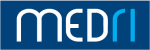 Kolegij: Fiziologija i patofiziologija IIIVoditelj: Prof. dr. sc. Vesna Barac-Latas, dr. med.Katedra: Katadra za fiziologiju, imunologiju i patofiziologijuStudij: Integrirani preddiplomski i diplomski sveučilišni studij MedicinaGodina studija: 3. godinaAkademska godina: 2020./2021.IZVEDBENI NASTAVNI PLANPodaci o kolegiju (kratak opis kolegija, opće upute, gdje se i u kojem obliku organizira nastava, potreban pribor, upute o pohađanju i pripremi za nastavu, obveze studenata i sl.):Osnovna zadaća ovog kolegija jest omogućiti studentu da usvoji znanja o fiziološkoj konstrukciji i fiziološkim mehanizmima gastrointestinalnoga i hepatobilijarnoga sustava, metabolizmu i regulaciji tjelesne temperature te morfološkom i funkcionalnom ustrojstvu endokrinog sustava. Cilj ovog kolegija jest, također, omogućiti studentu da usvoji znanja o patofiziološkim mehanizmima i narušenom djelovanju gastrointestinalnog i hepatobilijarnoga sustava, poremećajima metabolizma osnovnih i specifičnih metaboličkih tvari te endokrinopatijama. Poticanje horizontalne i vertikalne integracije znanja o prirodnim tokovima fizioloških i etiopatogenetskih procesa pridonijeti će razumijevanju specifičnosti djelovanja etioloških čimbenika, odnosno mehanizmu nastanka, tijeka te lokalnih i sustavnih posljedica različitih bolesnih stanja.Nastava se izvodi u zimskom semestru treće godine studija, u obliku predavanja (34 sata), seminara (45 sat) i vježbi (25 sati) i iznosi 10 ECTS. A) Predavanja su oblik nastave na kojem se daje uvod i pregled tematske jedinice koja se detaljnije obrađuje na seminarima i vježbama. Na B) seminarima i C) vježbama student s nastavnikom aktivno razmatra i kritički raspravlja o fiziološkim i patofiziološkim mehanizmima (određenih morfološko-funkcijskih cjelina) koji se, pritom, nastoje objasniti na molekularnoj, mikrookolišnoj, organskoj, sustavnoj razini te na razini cijeloga organizma. Aktivno sudjelovanje studenta u nastavnom programu nastoji se dodatno postići D) proučavanjem prirodnih integratora etiopatogenetskih zbivanja, tzv. etiopatogenetskih čvorišta , E) izvođenjem vježbi u laboratoriju i kompjutorskim programima koji simuliraju patološka stanja i daju kliničke korelate određenih bolesti, te F) izvođenjem prikaza pojedinih komponenti nastavnih sadržaja (power-point prezentacije).Nazočnost i sudjelovanje studenta, u svim oblicima nastave, su obvezni u skladu s Zakonom i Statutom Medicinskog fakulteta u Rijeci. Sukladno tome provoditi će se provjera nazočnosti studenta na predavanjima, seminarima i vježbama. Jedino će opravdani izostanci uslijed, primjerice, bolesti, u okviru dopuštenog, a prema Pravilniku o studiju, biti prihvatljivi.Student je obavezan unaprijed pripremiti točno propisane, unaprijed definirane, dijelove nastavnog gradiva o kojem se raspravlja na seminarima i vježbama.Predavanja, seminari i vježbe održavaju se prema Izvedbenom programu. Raspored studenata po grupama nalazi se na Share point portalu Zavoda za fiziologiju i imunologiju na slijedećoj adresi: https://spp.uniri.hr/ss_medri/katedre/427 na koji se pristupa sa AAI adresom.Popis obvezne ispitne literature:Popis dopunske literature:Nastavni plan:Popis predavanja (s naslovima i pojašnjenjem):Predavanje 1. Fiziologija probavnog sustava: I dioIshodi učenja:Opisati opća načela građe gastrointestinalne stjenke.Opisati električnu aktivnost gastrointestinalnoga glatkog mišića. Objasniti krvni optjecaj probavnog sustava.Opisati funkcionalne kretnje probavnog sustava.Opisati živčani nadzor gastrointestinalne funkcije (crijevni živčani sustav). Objasniti unos hrane, žvakanje i gutanje.Opisati funkcije želudca, kretnje tankoga i debeloga crijeva.Predavanje 2. Fiziologija probavnog sustava: II dio Ishodi učenjaDefinirati opća i lokalno-specifična načela lučenja u probavnom sustavu.Objasniti probavu i apsorpciju različitih hranidbenih tvari (ugljikohidrati, bjelančevine, masti) u pojedinim segmentima probavnog sustava.Predavanje 3. Patofiziologija probavnog sustavaIshodi učenja:Opisati poremećaje funkcija ždrijela, jednjaka i želudca. Objasniti poremećaje egzokrine funkcije gušterače.Opisati poremećaje tankog i debelog crijeva. Objasniti patofiziološke oblike i posljedice proljeva. Objasniti mehanizam i posljedice povraćanja.Opisati uzroke i posljedice ileusa.Predavanje 4. Metabolizam bjelančevina i ugljikohidrataIshodi učenja:Opisati fiziologiju metabolizma bjelančevina.Objasniti etiološke mehanizme i posljedice poremećenog metabolizma bjelančevina. Razložiti uzroke i posljedice manjka bjelančevina.Objasniti mehanizme te učinke primarne i sekundarne pothranjenosti. Objasniti fiziologiju metabolizma ugljikohidrata i stvaranje adenozin-trifosfata.Objasniti etiološke mehanizme i posljedice poremećenog metabolizma ugljikohidrata. Opisati uzroke i učinke hiperglikemije.Opisati uzroke i učinke hipoglikemije. Objasniti poremećaje metabolizma glikogena.Predavanje 5. Metabolizam lipidaIshodi učenja:Opisati fiziologiju metabolizma lipida.Opisati uzroke, mehanizme te patofiziološke učinke poremećaja lipoproteina (primarne i sekundarne hiperlipoproteinemije, ostali poremećaji metabolizma lipoproteina).Opisati uzroke, mehanizme te patofiziološke učinke poremećaja odlaganja lipida (lipidoze, ateroskleroza, pretilost).Predavanje 6. Fiziologija jetreIshodi učenja:Objasniti makro i mikromorfološko ustrojsvo jetre. Opisati temeljnu funkcijsku jedinicu – jetreni režnjić.Objasniti protjecanje krvi kroz jetru i sustav jetrenih makrofaga. Opisati sustav limfnih žila u jetri.Opisati jetreni metabolizam ugljikohidrata, aminokiselina i amonijaka.Objasniti sintezu i razgradnju proteina u jetri (glikoproteini, angiotenzinogen, čimbenici koagulacije, hematopoetski čimbenici, proteini akutne faze).Opisati mehanizme detoksikacije (lijekovi, toksične tvari). Opisati metabolizam alkohola.Objasniti metabolizam hormona.Opisati metabolizam lipida (masne kiseline i trigliceridi) i kolesterola. Objasniti metabolizam bilirubina.Opisati žućno stablo te stvaranje, izlučivanje i ulogu žući u probavi i apsorpciji masti. Opisati pohranu željeza i vitamina u jetri.Predavanje 7. Patofiziologija jetre - I. dioIshodi učenja:Objasniti etiopatogenezu metaboličkih i infiltrativnih poremećaja jetre (poremećaj metabolizma bilirubina, žutica, masna jetra).Razumijeti etiopatogenezu virusnog hepatitisa (A, B, C, D, E) te autoimunog hepatitisa. Definirati toksična i medikamentna oštećenja jetre.Objasniti patogenezu alkoholne bolesti jetre.Predavanje 8. Patofiziologija jetre - II. dioIshodi učenja:Opisati patogenezu alkoholne, posthepatičke, primarne bilijarne, sekundatne bilijarne i kardijačne ciroze jetre. Razumijeti razvoj komplikacija ciroze jetre (portalna hipertenzija, ascites, spontani bakterijski peritonitis, hepatalna encefalopatija, hepatorenalni sindrom, hepatopulmonalni sindrom, hipersplenizam, koagulopatija).Opisati bolesti bilijarnog sustava (žućni kamenci, kolangitis).Predavanje 9. Egzokrine funkcije gušterače – akutni i kronični pankreatitisIshodi učenja:Opisati fiziološku građu egzokrinog dijela gušterače. Opisati lučenje vode i elektrolita.Objasniti stvaranje i lučenje probavnih enzima gušterače. Opisati nadzor nad lučenjem gušterače.Opisati cističnu fibrozu gušterače.Objasniti etiopatogenetske čimbenike, tijek i komplikacije (lokalne, sustavne) akutnog pankreatitisa. Objasniti etiopatogenetske čimbenike, tijek i komplikacije kroničnog pankreatitisa.Predavanje 10. Uvod u endokrinologiju, hormoni hipofizeIshodi učenja:Objasniti ustroj endokrinog sustava te mehanizme djelovanja hormona.Objasniti mehanizme stvaranja i djelovanja hormona adeno i neuro hipofize te njihove kontrole hipotalamusom.Razumjeti uzroke i posljedice pojačanog i smanjenog lučenja hormona. Razumjeti uzroke i posljedice poremećaja u ciljnom tkivu hormona.Objasniti poremećaje metabolizma hormona i regulacije hormonskih sustava. Objasniti poremećaje funkcije prednjeg i stražnjeg režnja hipofize.Predavanje 11. Metabolički hormoni štitnjačeIshodi učenja:Objasniti stvaranje, lučenje i fiziološke funkcije metaboličkih hormona štitnjače. Razumjeti poremećaje funkcije štitnjače: tireotoksikoza, hipertireoza, hipotireoza, guša.Predavanje 12. Hormoni kore nadbubrežnih žlijezdaIshodi učenja:Objasniti stvaranje, lučenje i fiziološke funkcije hormona kore nadbubrežnih žlijezda. Razumjeti uzroke, tijek i posljedice hiperfunkcije te hipofunkcije kore nadbubrežne žlijezde. Razumjeti poremećaje srži nadbubrežne žlijezde.Predavanje 13. Paratireoidni hormon, kalcitonin, metabolizam kalcija i fosfataIshodi učenja:Objasniti stvaranje, lučenje te djelovanje paratireoidnog hormona i kalcitonina. Razumjeti mehanizme održavanja metabolizma kalcija i fosfata.Objasniti poremećaje prometa kalcija, fosfata i magnezija.Objasniti poremećaje s povećanim i smanjenim stvaranjem paratireoidnog hormona. Objasniti poremećaje s povećanim i smanjenim stvaranjem kalcitonina.Predavanje 14. Inzulin, glukagon i šećerna bolestIshodi učenja:Razumjeti mehanizme stvaranja, lučenja te metaboličkih učinaka inzulina, glukagona i somatostatina. Objasniti uzroke i posljedice poremećaja djelovanja inzulina, glukagona i somatostatina.Razumjeti etiopatogenezu, različitih tipova, šećerne bolesti. Objasniti tijek te akutne i kronične posljedice šećerne bolesti.Predavanje 15. Prediktori i kliničke implikacije metaboličkog sindromaIshodi učenja:Definirati komponente metaboličkog sindroma.Opisati nasljedne i stečene etiopatogenetske čimbenike metaboličkog sindroma.Definirati ulogu pretilosti (djelovanje adipokina, oslobađanje neesterificiranih masnih kiselina iz masnog tkiva te njihovo djelovanje i ektopično nagomilavanje u mišićnom tkivu, jetri i gušterači) u razvoju metaboličkog sindroma.Opisati oslobađanje PAI-1, TNF, IL-6 i resistina iz masnog tkiva i ulogu tih čimbenika u progresiji metaboličkog sindroma.Definirati ulogu inzulinske rezistencije u metaboličkom sindromu.Opisati mehanizme i ulogu aterogene dislipidemije, hipertenzije, hiperglikemije, protrombotičkog i propalnog stanja u razvoju kardiovaskularnih bolesti.Predavanje 16. Reprodukcijske funkcije i spolni hormoniIshodi učenja:Opisati funkcionalnu građu muških spolnih organa. Opisati spermatogenezu i spolni čin muškarca.Razumjeti kemijsku građu, lučenje, metabolizam i učinke muških spolnih hormona. Opisati poremećaje muških spolnih funkcija.Razumjeti funkcionalnu anatomiju ženskih spolnih organa. Opisati sustav ženskih spolnih hormona.Opisati mjesečni ovarijski ciklus i funkciju gonadotropnih hormona. Razjasniti funkcije hormona jajnika, estradiol i progesteron.Opisati međudjelovanje hormona jajnika i hipotalamično-hipofiznih hormona. Objasniti spolni čin u žene.Opisati trudnoću, laktaciju te fiziologiju fetusa i novorođenčeta.Popis seminara s pojašnjenjem:Seminar 1. Fiziologija probavnog sustavaIshodi učenja:Objasniti opća načela građe gastrointestinalne stjenke, krvnog optjecaja te pokretljivosti probavnog sustava. Opisati živčani nadzor gastrointestinalne funkcije.Objasniti funkcionalne kretnje, potiskivanje i miješanje hrane u probavnom sustavu. Definirati opća i lokalno-specifična načela lučenja u probavnom sustavu.Objasniti probavu i apsorpciju različitih hranidbenih tvari (ugljikohidrati, bjelančevine, masti) u pojedinim segmentima probavnog sustava.Seminar 2. Patofiziologija probavnog sustavaIshodi učenja:Objasniti poremećaje funkcija ždrijela, jednjaka, želudca, egzokrinog dijela gušterače, tankog i debelog crijeva. Objasniti patofiziološke oblike proljeva i mehanizam povraćanja.Razumjeti uzroke i posljedice ileusa.Seminar 3. Metabolizam ugljikohidrata i bjelančevinaIshodi učenja:Objasniti fiziologiju metabolizma ugljikohidrata i stvaranje adenozin-trifosfata. Objasniti etiološke mehanizme i posljedice poremećenog metabolizma ugljikohidrata. Razumjeti uzroke i učinke hiperglikemije.Razumjeti uzroke i učinke hipoglikemije. Objasniti poremećaje metabolizma glikogena. Razumjeti fiziologiju metabolizma bjelančevina.Objasniti etiološke mehanizme i posljedice poremećenog metabolizma bjelančevina. Razumjeti uzroke i posljedice manjka bjelančevina.Objasniti mehanizme i učinke primarne i sekundarne pothranjenosti.Seminar 4. Metabolizam lipidaIshodi učenja:Razumjeti fiziologiju metabolizma lipida.Opisati uzroke, mehanizme te patofiziološke učinke poremećaja lipoproteina. Opisati uzroke, mehanizme te patofiziološke učinke poremećaja odlaganja lipida.Seminar 5. Prehrana, metabolizam, termoregulacijaIshodi učenja:Razumjeti mehanizme i značenje održavanja ravnoteže u prehrani te regulacije unosa hrane (pretilost i gladovanje). Opisati energetiku i intezitet metabolizma.Objasniti mehanizme održavanja normalne tjelesne temperature. Opisati odgovor organizma na temperaturne promjene okoliša.Objasniti patogenetske uzroke, tijek i posljedice hipertermije i hipotermije.Seminar 6. Mijena specifičnih metaboličkih tvariIshodi učenja:Objasniti metabolizam te mehanizme djelovanja vitamina i minerala. Objasniti etiopatogenezu poremećaja prometa specifičnih metaboličkih tvari. Razumjeti poremećaje mijene vitamina (hipovitaminoze, hipervitaminoze). Razumjeti poremećaje mijene elemenata u tragovima.Seminar 7. Opća endokrinologija, hipofizaIshodi učenja:Objasniti ustroj endokrinog sustava te mehanizme djelovanja hormona.Objasniti mehanizme stvaranja i djelovanja hormona adeno i neurohipofize te njihove kontrole hipotalamusom. Razumjeti uzroke i posljedice pojačanog i smanjenog lučenja hormona.Razumjeti uzroke i posljedice poremećaja u ciljnom tkivu hormona.Objasniti poremećaje metabolizma hormona i regulacije hormonskih sustava. Objasniti poremećaje funkcije prednjeg i stražnjeg režnja hipofize.Seminar 8. Štitnjača, nadbubrežne žlijezdeIshodi učenja:Objasniti stvaranje, lučenje i fiziološke funkcije metaboličkih hormona štitnjače. Razumjeti poremećaje funkcije štitnjače: tireotoksikoza, hipertireoza, hipotireoza, guša. Objasniti stvaranje, lučenje i fiziološke funkcije hormona kore nadbubrežnih žlijezda.Razumjeti uzroke, tijek i posljedice hiperfunkcije te hipofunkcije kore nadbubrežnih žlijezda. Razumjeti poremećaje srži nadbubrežnih žlijezda.Seminar 9. Paratireoidne žlijezdeIshodi učenja:Objasniti stvaranje, lučenje te djelovanje paratireoidnog hormona i kalcitonina. Razumjeti mehanizme održavanja metabolizma kalcija i fosfata.Objasniti poremećaje prometa kalcija, fosfata i magnezija.Objasniti poremećaje s povećanim i smanjenim stvaranjem paratireoidnog hormona. Objasniti poremećaje s povećanim i smanjenim stvaranjem kalcitonina.Seminar 10. Endokrini dio gušterače, šećerna bolestIshodi učenja:Razumjeti mehanizme stvaranja, lučenja te metaboličkih učinaka inzulina, glukagona i somatostatina. Objasniti uzroke i posljedice poremećaja djelovanja inzulina, glukagona i somatostatina.Razumjeti etiopatogenezu, tijek te akutne i kronične posljedice šećerne bolesti.Seminar 11. Reprodukcijske funkcije i spolni hormoniObjasniti stvaranje, lučenje te djelovanje muških I ženskih spolnih hormona. Razumjeti mehanizme povratne sprege u regulaciji I radu spolnih hormona. Objasniti hormonske učinke u trudnoći.Popis vježbi s pojašnjenjem:II. Izvedbeni dio:Opisati izvođenje i razumjeti učinke podraživanja vagusa i injiciranja histamina na lučenje u želucu.Riješavanje etiopatogenetskih čvorišta probavnog sustava i metabolizma.Vježba 2.: Fiziologija i patofiziologija jetreIshodi učenja:Teorijski dio:Razumjeti gradivo o kojem se raspravljalo na predavanjima (sadržaj P 5., P 6., P 7., P8. ). To gradivo obuhvaća područje fiziologije i patofiziologije hepatobilijarnog sustava te područje fiziologije i patofiziologije gušterače.Izvedbeni dio:Objasniti izvođenje i posljedice podvezivanja duktusa koledokusa u štakora.Riješavanje etiopatogenetskih čvorišta fiziologije i patofiziologije jetre.Vježba 3.: EndokrinologijaIshodi učenja:Teorijski dio:Razumjeti gradivo o kojem se raspravljalo na predavanjima (sadržaj P 9., P 10., P 11., P 12., P13., P14.) i seminarima (sadržaj S7., S8., S9., S 10.) To gradivo obuhvaća područje fiziologije i patofiziologije opće endokrinologije, hormona hipofize, metaboličkih hormona štitnjače, hormona kore nadbubrežnih žlijezdi, paratireoidnog hormona, kalcitonina, metabolizma kalcija i fosfata te inzulina, glukagona i šećerne bolesti.Izvedbeni dio:Objasniti izvođenje i učinak hormona štitnjače na potrošak kisika. Objasniti izvođenje i učinak izazivanja hipokalcijemične tetanije u štakora. Objasniti izvođenje i značaj Thornov-og testa u štakora.Objasniti izvođenje i učinke inzulinske hipoglikemije u štakora. Objasniti izvođenje i značaj testa tolerancije za glukozu.Riješavanje etiopatogenetskih čvorišta endokrinog sustavaVježba 4.: ReprodukcijaIshodi učenja:Teorijski dio:Razumjeti gradivo o kojem se raspravljalo na predavanju (sadržaj P 15.). To gradivo obuhvaća područje fiziologije i patofiziologije reprodukcijskih funkcija i spolnih hormona.Opisati reprodukcijske i hormonske funkcije u muškarca. Objasniti djelovanje epifize.Razumjeti fiziologiju žene prije trudnoće i učinke ženskih spolnih hormona. Opisati trudnoću i laktaciju.Objasniti fiziologiju fetusa i novorođenčeta.Izvedbeni dio:Opisati izvođenje i značaj dokazivanja korionskog gonadotropina u mokraći trudnih žena Ascheim – Zondekovim testom.Objasniti izvođenje i značaj učinka spolnih hormona na citološki nalaz vaginalnog razmaza u ženki štakora.Riješavanje etiopatogenetskih čvorišta reprodukcije.Vježba 5.: Fiziologija sporta Ishodi učenja:Teorijski dio:Razumjeti djelovanje niskog tlaka kisika na organizam.Objasniti fiziološke probleme pri dubinskom ronjenju i u ostalim uvjetima visokoga tlaka. Opisati fiziologiju sporta.Izvedbeni dio:Obveze studenata:Ispit (način polaganja ispita, opis pisanog/usmenog/praktičnog dijela ispita, način bodovanja, kriterij ocjenjivanja):Način ocjenjivanja (ECTS bodovni sustav):Ocjenjivanje studenata provodi se prema važećem Pravilniku o studijima Sveučilišta u Rijeci, te prema Pravilniku o ocjenjivanju studenata na Medicinskom fakultetu u Rijeci (usvojenom na Fakultetskom vijeću Medicinskog fakulteta u Rijeci).Rad studenata vrednovat će se i ocjenjivati tijekom izvođenja nastave, te na završnom ispitu. Od ukupno 100 bodova, tijekom nastave student može ostvariti 50 bodova, a na završnom ispitu 50 bodova. Ocjenjivanje studenata vrši se primjenom ECTS (A-D) i brojčanog sustava (1-5). Ocjenjivanje u ECTS sustavu izvodi se apsolutnom raspodjelom te prema diplomskim kriterijima ocjenjivanja.Od maksimalnih 50 ocjenskih bodova koje je moguće ostvariti tijekom nastave, student mora sakupiti najmanje 50%(25) ocjenskih bodova da bi pristupio završnom ispitu.Studenti koji sakupe 0-49,9% (0-24,9) ocjenskih bodova tijekom kolegija, stječu ocjenu F (neuspješan), ne mogu steći ECTS bodove i moraju ponovno upisati kolegij.Tijekom nastave student može ostvariti maksimalno 50 ocjenskih bodova.Tijekom nastave procjenjivati će se usvojeno znanje s pomoću dva testa od 50 pitanja. Prvi test izvodi se na kraju obrade nastavnog sadržaja fiziologije i patofiziologije metabolizma, probavnog i hepatobilijarnog sustava. Drugi test izvodi se na kraju obrade nastavnog sadržaja fiziologije i patofiziologije endokrinog sustava. Na svakom testu pristupnik može maksimalno „ostvariti“ 25 bodova kako slijedi:Svaki test ima jedan popravni rok za studente koji iz opravdanih razloga nisu pristupili među testovima ili, nisu skupili minimalni broj bodova ili nisu zadovoljni brojem prikupljenih bodova (tada se briše njegov prijašnji rezultat).Završni ispit (ukupno 50 ocjenskih bodova)Tko može pristupiti završnom ispitu:Studenti koji su tijekom nastave ostvarili 25 i više bodova pristupaju završnom ispitu na kojem mogu ostvariti maksimalno 50 bodova.Tko NE može pristupiti završnom ispitu:Studenti koji su tijekom nastave ostvarili manje od 25 bodova nemaju pravo izlaska na završni ispit (ponovno upisuju kolegij sljedeće akademske godine).Završni ispit se sastoji od pisanog i usmenog dijela. Student na završnom ispitu mora riješiti najmanje 50% pisanog testa i biti pozitivno ocijenjen na usmenom dijelu ispita. Način bodovanja na završnom ispitu prikazan je u Tablici 2.Tablica 2. Način bodovanja na završnom pisanom (prag prolaznosti 50%) i usmenom ispituOcjenjivanje u ECTS sustavu vrši se apsolutnom raspodjelom, odnosno na temelju konačnog postignuća (bodovima stečenim tijekom nastave pridodaju se bodovi sa završnog ispita):A = 90 - 100%B = 75 - 89,9%C = 60 - 74,9%D = 50 - 59,9%F = 0 - 49,9%Ocjene u ECTS sustavu prevode se u brojčani sustav na sljedeći način: A = izvrstan (5)B = vrlo dobar (4)C = dobar (3)D = dovoljan (2)F = nedovoljan (1)Ostale napomene (vezane uz kolegij) važne za studente:Nastavni sadržaji i sve obavijesti vezane uz kolegij nalaze se na Share-portalu za internu komunikaciju Zavoda za fiziologiju i imunologiju.VAŽNA NAPOMENA:Ukoliko epidemiološke mjere vezane za Covid-19 budu određivale zabranu okupljanja studenata u većem broju na fakultetu, INP i način ocjenjivanja prilagodit ćemo trenutnoj situaciji. U tom slučaju nastava bi se u zadanim terminima izvodila online (putem audio-prezentacija, korištenjem MS teams platforme i sl.), a pisanje testova provodit će se putem Merlin sustava. Studenti će na vrijeme biti obaviješteni o svim promjenama INP-a.Osim toga, sukladno preporukama Sveučilišta u Rijeci nastava se može održavati hibridno tj do 40% nastave može se održati online, a 60% i više regularno tj u kontaktu sa studentima na fakultetu.SATNICA IZVOĐENJA NASTAVE (za akademsku 2020./2021. godinu)Popis predavanja, seminara i vježbi:Popravci parcijala: između dva ispitna termina u veljači 2021.g. u dogovoru sa studentima.Točni odgovoriBroj bodova48,49,502545,46,472442,43,442339,40,412237,382135,362033,341931,321829,301727,281625,2615Pisani testUsmeni ispit< 50%-neprolazno50 – 54,99% = 11dovoljan = 5 – 1555 – 59,99% = 12dobar = 16 - 2060 – 64,99% = 13vrlo dobar = 21 - 2565 – 69,99% = 14izvrstan = 26 - 3070 – 74,99% = 1575 – 79,99% = 1680 – 84,99% = 1785 – 89,99% = 1890 – 94,99% = 1995 – 100% = 20DatumPredavanja (vrijeme i mjesto)Seminari (vrijeme i mjesto)Vježbe (vrijeme i mjesto)Nastavnik07.10.2020.P 1 (11.15 – 13.00)Prof. dr. sc V. Barac-Latas, dr. med.07.10.2020.P 2 (13.15 – 15.00)Doc. dr. sc T. Grubić Kezele, dr. med.12.10. 2020.S 1 III (9,00-12,00) S. Lukanović Jurić, dr.med.12.10.2020.S 1 IV (9,00-12,00) Dr.sc. B. Ćurko-Cofek, dr. med.14.10. 2020.P 3 (11.15 – 13.00)Prof. dr. sc V. Barac-Latas, dr. med.14.10. 2020.S 1 II (8.00 -11.00) S. Lukanović Jurić, dr.med.15.10. 2020.S 1 I (12.00-15.00) Dr.sc. B. Ćurko-Cofek, dr. med16.10. 2020.S 1 V (8.00 -11.00) Dr.sc. B. Ćurko-Cofek, dr. med.19.10. 2020.S 2 III (9,00-12,00) Dr.sc. B. Ćurko-Cofek, dr. med19.10. 2020.S 2 IV (9,00-12,00) S. Lukanović Jurić, dr.med.21.10.2020.P 4 (11.15 – 13.00)Prof.dr.sc. K Grabušić21.10. 2020.S 2 II (8.00-11.00) Dr.sc. B. Ćurko-Cofek, dr. med22.10. 2020.S 2 I (12.00 -15.00) S. Lukanović Jurić, dr.med.23.10.2020.S 2 V (8.00 -11.00) Dr.sc. B. Ćurko-Cofek, dr. med.26.10. 2020.S 3 III (9,00-12,00) Prof. dr. sc G. Blagojević Zagorac, dr. med26.10. 2020.S 3 IV (9,00-12,00)Doc.dr.sc. K Grabušić28.10. 2020.P 5 (11.15 – 13.00)Prof.dr.sc Z. Trobonjača, dr. med.28.10. 2020.S 3 II (8.00 -11.00) Doc.dr.sc. K Grabušić29.10. 2020.S 3 I (12.00-15.00) Prof. dr. sc G. Blagojević Zagorac, dr. med30.10.2020.S 3 V (8.00-11.00) Doc.dr.sc. K Grabušić02.11.2020.S 4 III (9,00-12,00) Doc.dr.sc. K Grabušić02.11.2020.S 4 IV (9,00-12,00) Prof.dr.sc Z. Trobonjača, dr. med.02.11.2020.   P 6 (13.15 – 15.00)Prof.dr.sc H. Jakovec, dr. med.04.11.2020.P 7 (11.15 – 13.00)Prof.dr.sc Z. Trobonjača, dr. med.04.11.2020.S 4 II (8.00 -11.00) Doc.dr.sc. K Grabušić05.11.2020.S 4 I (12.00-15.00) Doc.dr.sc. K Grabušić06.11.2020.S 4 V (8.00-11.00) Prof.dr.sc Z. Trobonjača, dr. med.09.11.2020.S 5 III (9,00-12,00) Prof. dr. sc V. Barac-Latas, dr. med.09.11.2020.S 5 IV (9,00-12,00) V. Pavešić, dr.med.09.11.2020.V 1 I (14,15–18.00)S. Lukanović Jurić, dr.med.Prof. dr. sc G. Blagojević Zagorac, dr. med.10.11.2020.V 1 III (8.00-11.45)Prof. dr. sc G. Blagojević Zagorac, dr. med.S. Lukanović Jurić, dr.med.10.11.2020.V 1 V (12.00-15.45)Prof. dr. sc G. Blagojević Zagorac, dr. med.S. Lukanović Jurić, dr.med.11.11.2020.P 8 (11.15 – 13.00)Prof.dr.sc Z. Trobonjača, dr. med.11.11.2020.S 5 II (8.00 -11.00) V. Pavešić, dr.med.11.11.2020.V 1 IV (13.15-17.00)Prof. dr. sc G. Blagojević Zagorac, dr. med.S. Lukanović Jurić, dr.med.12.11.2020.S 5 I (12,00-15,00) V. Pavešić, dr.med.12.11.2020.V 1 II (8.00-11.45)Prof. dr. sc G. Blagojević Zagorac, dr. med.S. Lukanović Jurić, dr.med.13.11.2020.S 5 V (8.00-11.00) Prof. dr. sc V. Barac-Latas, dr. med.16.11.2020.S 6 III (9,00-12,00 ) Prof. dr. sc. H.Mahmutefendić Lučin, dipl. ing.16.11.2020.S 6 IV (9,00-12,00)Prof.dr.sc. I. Mrakovčić Šutić, dr. med.16.11.2020.V 2 I (14.15-18.00)Prof.dr.sc Z. Trobonjača, dr. med.Prof. dr. sc. H. Jakovac, dr. med..17.11. 2020.V 2 III (8.00-11.45)Prof.dr.sc Z. Trobonjača, dr. med.Prof. dr. sc. H. Jakovac, dr. med..17.11. 2020.V 2 V (12.00-15.45)Prof.dr.sc Z. Trobonjača, dr. med.Prof. dr. sc. H. Jakovac, dr. med..18.11. 2020.P 9 (11.15 – 13.00)Prof. dr. sc V. Barac-Latas, dr. med.16.11.2020.NADOKNADA od 18.11.   S 6 II (8.00-11.00)Prof. dr. sc. H.Mahmutefendić, dipl. ing.17.11. 2020.  NADOKNADAV 2 IV (13.15-17.00)Prof.dr.sc Z. Trobonjača, dr. med.Prof. dr. sc. H. Jakovac, dr. med..19.11. 2020.S 6 I (15.00 –18.00) Prof.dr.sc. I. Mrakovčić Šutić, dr. med.19.11. 2020.V 2 II (8.00-11.45)Prof.dr.sc Z. Trobonjača, dr. med.Prof. dr. sc. H. Jakovac, dr. med..20.11. 2020.S 6 V (8.00-11.00) Prof.dr.sc. I. Mrakovčić Šutić, dr. med.25.11.2020.P 10 ( 11.15 – 13.00)Prof. dr. sc V. Barac-Latas, dr. med.27.11.2020.parcijala I30.11. 2020.S 7 III ( 9,00-12,.00) Dr.sc. B. Ćurko-Cofek, dr. med.30.11. 2020.S 7 IV ( 9,00-12,00) Prof.dr.sc. I. Mrakovčić Šutić, dr. med.30.11. 2020.P 11 ( 14.15 – 16.00)Prof. dr. sc V. Barac-Latas, dr. med.02.12. 2020.P 12 ( 11.15 – 13.00)Prof. dr. sc. H. Jakovac, dr. med.02.12. 2020.S7 II (8.00 -11.00) Dr.sc. B. Ćurko-Cofek, dr. med.03.12. 2020.S 7 I (12.00 –15.00) Dr.sc. B. Ćurko-Cofek, dr. med.04.12. 2020.S 7 V (8.00-11.00) Prof.dr.sc. I. Mrakovčić Šutić, dr. med.07.12. 2020.S 8 III ( 9,00-12,00) .Prof.dr.sc Z. Trobonjača, dr. med.07.12. 2020.S 8 IV ( 9,00-12,00) Prof. dr. sc. H. Jakovac, dr. med.09. 12. 2020.P 13 ( 11.15 – 13.00)Prof.dr.sc.G. Blagojević Zagorac,dr.med.09. 12. 2020.S 8 II (8.00 -11.00) Prof. dr. sc. H. Jakovac, dr. med.10. 12. 2020.S 8 I (12.00 –15.00) Prof.dr.sc Z. Trobonjača, dr. med.11. 12. 2020.S 8 V (8.00-11.00) Prof.dr.sc Z. Trobonjača, dr. med.14. 12. 2020.S 9 III ( 9,00-12,.00) Prof.dr.sc.G. Blagojević Zagorac, dr.med.14. 12. 2020.S 9IV ( 9,00-12,00) Prof.dr.sc Z. Trobonjača, dr. med.16. 12. 2020.P 14 (11.15 – 13.00)Prof. dr. sc V. Barac-Latas, dr. med.18. 12. 2020.P 15 (12.15 – 14.00)Prof.dr.sc. I. Mrakovčić Šutić, dr. med.16.12. 2020.S9 II (8.00 -11.00) Prof.dr.sc.G. Blagojević Zagorac, dr.med.17. 12. 2020.S 9 I (12.00 –15.00) Prof.dr.sc Z. Trobonjača, dr. med.18. 12. 2020.S 9 V (8.00-11.00) Prof.dr.sc Z. Trobonjača, dr. med.21.12.2020.S 10 III ( 9,00-12.00) S. Lukanović Jurić, dr.med.21.12.2020.S 10 IV ( 9,00-12,.00) Prof.dr.sc. I. Mrakovčić Šutić, dr. med.21.12.2020.V 3 I (14.15-18.00)B. Ćurko-Cofek, dr. med.S. Lukanović Jurić, dr.med.22.12.2020.V 3 III (8.00-11.45)B. Ćurko-Cofek, dr. med.S. Lukanović Jurić, dr.med.22.12.2020.V 3 V (12.00-15.45)B. Ćurko-Cofek, dr. med.S. Lukanović Jurić, dr.med.23.12.2020.P 16 (11.15-13.00)Prof.dr.sc. G. Laškarin, dr.med.23.12.2020.S10 II (8.00 -11.00) Prof.dr.sc. I. Mrakovčić Šutić, dr. med.23.12.2020.V3 IV(13.15-17.00)B. Ćurko-Cofek, dr. med.S. Lukanović Jurić, dr.med.24.12..2020.V 3 II (8.00-11.45)B. Ćurko-Cofek, dr. med.S. Lukanović Jurić, dr.med.24.12.2020.S 10 I (12.00 –15.00) Prof.dr.sc. I. Mrakovčić Šutić, dr. med.25.12.2020.S 10 V (8.00-11.00) S. Lukanović Jurić, dr.med.11.01.2022.S 11 III (9,00-12,.00) S. Lukanović Jurić, dr.med.11.01.2022.S 11 IV (9,00-12,.00) I. Šutić Udović, dr. med.11.01.2022.V 4 I (14.15-18.00)Prof.dr.sc. G. Laškarin, dr.med.V. Pavešić, dr.med.12.01.2022.V 4 III (8.00-11.45)Prof.dr.sc. G. Laškarin, dr.med.V. Pavešić, dr.med.12.01.2022.V 4 V (12.00-15.45)Prof.dr.sc. G. Laškarin, dr.med.V. Pavešić, dr.med.13.01.2022.P 17 (11.15-13.00)Prof. dr. sc V. Barac-Latas, dr. med.13.01.2022.S 11 II (8.00 –11.00) I. Šutić Udović, dr. med.13.01.2022.V4 IV(14.15-18.00)Prof.dr.sc. G. Laškarin, dr.med.V. Pavešić, dr.med.14.01.2022.V 4 II (8.00-11.45)Prof.dr.sc. G. Laškarin, dr.med.V. Pavešić, dr.med.14.01.2022.S11 I (12.00-15.00)S. Lukanović Jurić, dr.med.15.01.2022.S11 V (8.00 –11.00)I. Šutić Udović, dr. med.18.01.2022.V 5 I (14.15-18.00)Prof.dr.sc. I. Mrakovčić Šutić, dr. med.V. Pavešić, dr.med.19.01.2022.V 5 III (8.00-11.45)Prof.dr.sc. I. Mrakovčić Šutić, dr. med.V. Pavešić, dr.med.19.01.2022.V 5 V (12.00-15.45)Prof.dr.sc. I. Mrakovčić Šutić, dr. med.V. Pavešić, dr.med.20.01.2022.V5 IV(13.15-17.00)Prof.dr.sc. I. Mrakovčić Šutić, dr. med.V. Pavešić, dr.med.21.01.2022.V 5 II (8.00-11.45)Prof.dr.sc. I. Mrakovčić Šutić, dr. med.V. Pavešić, dr.med.26.01.2022.parcijala IIPREDAVANJA (tema predavanja)Broj sati nastaveMjesto održavanjaP1Fiziologija probavnog sustava I. dio2onlineP2Fiziologija probavnog sustava II. dio2onlineP3Patofiziologija probavnog sustava2onlineP4Metabolizam bjelančevina i ugljikohidrata2onlineP5Metabolizam lipida2onlineP6Fiziologija jetre2onlineP7Patofiziologija jetre I. dio2onlineP8Patofiziologija jetre II. dio2onlineP9Egzokrine funkcije gušterače – akutni i kronični pankreatitis2onlineP10Uvod u endokrinologiju, hormoni hipofize2onlineP11Metabolički hormoni štitnjače2onlineP12Hormoni kore nadbubrežnih žlijezda2onlineP13Paratireoidni hormon, kalcitonin, metabolizam kalcija i fosfata2onlineP14Inzulin, glukagon i šećerna bolest2onlineP15Prediktori i kliničke implikacije metaboličkog sindroma2onlineP16Reprodukcijske funkcije i spolni hormoni2onlineP17Cjelovito reagiranje organizma na noksu2onlineUkupan broj sati predavanja34SEMINARI (tema seminara)Broj sati nastaveMjesto održavanjaS1Fiziologija probavnog sustava4Seminarska dvorana predavaona br. 7.S2Patofiziologija probavnog sustava4Seminarska dvorana predavaona br. 7.S3Metabolizam ugljikohidrata i bjelančevina4Seminarska dvorana, predavaona br. 7S4Metabolizam lipida4Seminarska dvorana predavaona br. 6 i 7S5Prehrana, metabolizam, termoregulacija4Seminarska dvorana,predavaona br. 6S6Mijena specifičnih metaboličkih tvari4Seminarska dvorana predavaona br. 6 i 1S7Opća endokrinologija, hipofiza4Seminarska dvorana predavaona br. 7.S8Štitnjača, nadbubrežne žlijezde4Seminarska dvorana predavaona br. 5 i 6.S9Paratireoidne žlijezde4Seminarska dvorana, predavaona br. 6S10Endokrini dio gušterače, šećerna bolest4Seminarska dvoranapredavaona br. 5, 6, 9S11Reprodukcijske funkcije i spolni hormoni4Seminarska dvorana predavaona br. 6.Ukupan broj sati seminara45VJEŽBE (tema vježbe)Broj sati nastaveMjesto održavanjaV1Probavni sustav i metabolizam5VježbaonaV2Fiziologija i patofiziologija jetre5VježbaonaV3Endokrinologija5VježbaonaV4Reprodukcija5VježbaonaV5Fiziologija sporta5VježbaonaUkupan broj sati vježbi25ISPITNI TERMINI (završni ispit)1.03.02.2021.2.18.02.2021.3.07.07.2021.4.01.09.2021.5.14.09.2021.